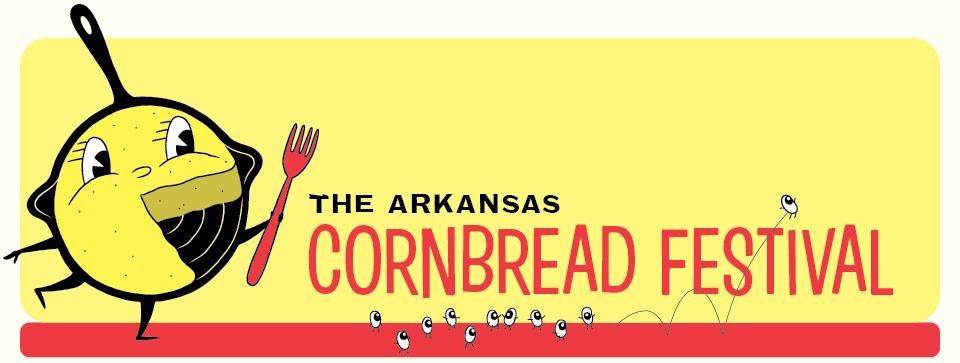 2017 Amateur and ProfessionalCornbread Competition Entry Form Each competitor will have a space at the 2017 Arkansas Cornbread Festival (ACF) held on Saturday, October 21, 2017 from 11:00 a.m. to 4:00 p.m. on South Main Street (SoMa) between 13th and 16th Streets. Competitors will provide servings of cornbread to the public who has purchased tasting tickets and celebrity judges. The public will vote on their favorites in both the amateur and professional categories. The winners of the popular vote for each division will receive prize money ($1,000 first prize; $500 second prize; $250 best side). The judges will award ribbons to their favorites. For more information, contact Jenna Rhodes, Competition Coordinator at jennarhodes7@gmail.com.Individual or Organization:      Contact Person:      Mailing Address:      E-Mail:       						Phone:      Website (if relevant):       Category (Check one):		 Amateur						 Professional Do you or your business have a connection to SoMa or the Arkansas Cornbread Festival? If so, please describe.      Any additional information:      Competitor locations on site are totally at the discretion of the Arkansas Cornbread Festival Committee. Please do not make site location requests.COMPETITOR RELEASEI/We,      						, release all sponsors, co-sponsors, clubs, organizations and/or individuals involved in the Arkansas Cornbread Festival (ACF) from any liability - product, service or personal - for the duration of the event. I/We have read the rules outlined in this application, and I/we agree to abide by them. I understand that failure to comply with the rules set forth by the ACF Committee may result in termination of this contract without recourse by the participant and the ACF Board/Committee shall not be liable to anyone for this action. Competitors shall indemnify, defend and hold the ACF harmless against any and all claims for liability of any nature against the ACF, the Coordinating Committee, the Board and any and all members arising out of your acts.Signature of Competitor:        Company/Organization:     Date:      CORNBREAD COMPETITION POLICIES AND INSTRUCTIONSGeneral: All competitors will be provided with a 10’x10’ space including one 6’ x 30” table, two chairs, and one 10’ x 10’ tent. ACF will also provide the necessary tasting spoons, tasting cups, napkins, hand washing stations, and restroom facilities. Competitors must provide all other equipment and supplies needed for their space and to participate in the competition. Very limited electricity is available. ACF will try to accommodate your needs but makes no guarantee. Competitors must have a minimum of three adult team members to assist at all times during the competition. Competitors must provide a minimum of eight (8) 9 1⁄2” x 11” pans of cornbread (the equivalent of a one-tablespoon serving of cornbread for 4,000 people) and are welcome to provide an equivalent serving amount of a side item of his/her/their choice, such as beans, peas, greens, chili, etc. Voting and judging will run from 11:00 a.m. to 3:00 p.m. Voting and judging will end at 3:00 p.m. and winners will be announced at 3:30 p.m. While security officers will be available throughout the Festival, competitors are responsible for the security of all items and personnel in their booths. The Arkansas Cornbread Festival is NOT responsible for stolen or damaged property, accidents, or injury.There is no rain date. Please keep a copy of these instructions. Set-Up: 7:30-10:00 A.M. Competitors should arrive for set up no earlier than 7:30 A.M.Set-up must be complete and all vehicles removed by 10:00 A.M. Competitors need to unload and remove their vehicle from the area as soon as possible. Parking is not allowed in the E-Z Mart parking lot. All competitors must set up on the street, NOT on the sidewalk. Sidewalks must stay clear. Teardown: 4:00-6:00 P.M. Competitor vehicles will not be permitted in the competition area to tear down until 4:00 PM.  Early teardown is not permitted. Competitors are responsible for disposing of all trash in the nearest trash receptacle and cleaning their table and chairs if required. We ask that you leave your assigned area in the same or better condition than when you arrived for set-up.